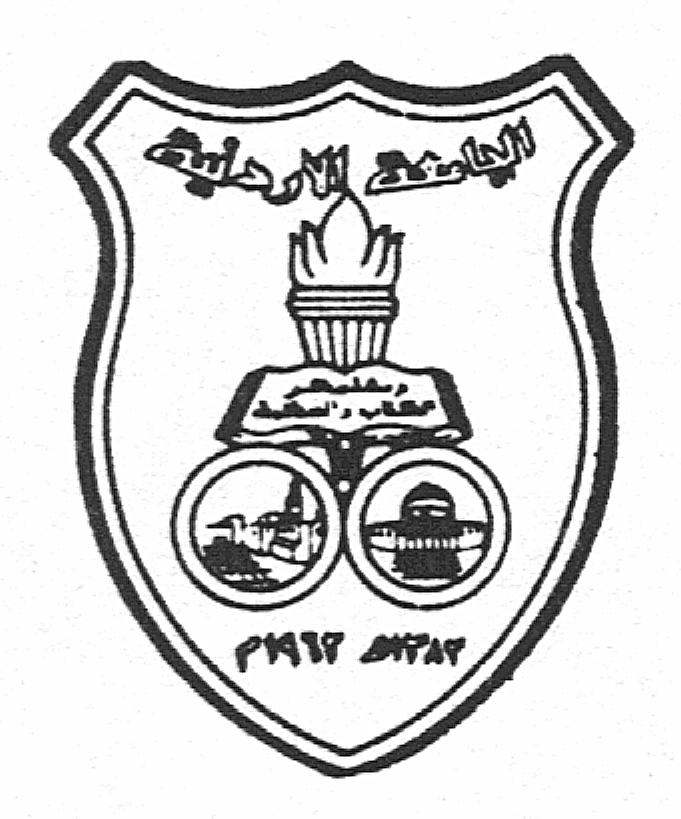 					Dept. Horticulture & Crop ScienceFaculty of Agriculture				Academic year: _______Seed Physiology and Biochemistry (0601947)Course Description:This course covers the definition of seed germination, seed dormancy theories, plant bioregulators, environmental factors affecting seed, abiotic stresses on seed, molecular mechanisms and metabolism  of seed germination. In addition, the course will highlight new developments in seed physiology and biochemistry.Learning Objectives:The course is designed to expose students to the following fields:Introduction to seed structure and development.Seed germination and environmental conditions.Seed germination and related measurements.Intended Learning Outcomes:knowledge and understanding: A1. Seed Structure: testa, perisperm, endosperm, embryo.A2. Developmental patterns, filling of the grain, source of assimilates.A3. Seed imbibition, germination, and growth.A3.  Respiration-pathways and products, requirement for oxygen by seeds.A4.  Mobilization of stored carbohydrate reserves in cereals, embryo reserves, endosperm reserves, endospermic legumes and stored lipid metabolism.A5.  Gibberellin and the barley aleurone layer, ga-induced enzymes in cereals, membranes, polysomes, and α-amylase, events during the lag periodA6. Life-span of seeds buried in soil, viability of seeds in storage, recalcitrant seeds, orthodox seeds.Intellectual analytical and cognitive skills: B1. Different seed structures related to function.B2. Critical environmental factors in seed filling.B3. Requirements for successful seed germination.B4. Interaction between plant growth regulators and enzymes in seed.Subject-specific skills: Student is expected toC1. Show high concentration and hand work dedicated to the scope of seed testing techniques.C2. Understand food reserves, location of reserves, proteins, proteins bodies, lectines, phytin, carbohydrates, starch, oils and oil bodies.C3. Understand development of the endosperm and aleurone layer, synthesis of starch, protein and RNA synthesis, establishment of cotyledon reserve in dicots.C4. Be aware of kinetics of water uptake by seeds, soaking injury and solute leakage, radical expansion-cell elongation or cell division?.Transferable key skills: Student is expected to knowD1. Lab practical work, precession and time managementD2. Drawing and illustrations of solid data into elastic easy to follow scheme D3. Data analysis and interpretationD4. Reporting data in a proper way and understanding scientific articlesILOs Learning and Evaluation MethodsCourse ContentsLearning MethodologyThis course will be structured in Lectures and discussions, Presentations of recent articlesLab projectEvaluationReferencesSakdeo, B. (2015) Studies On Physiology & Biochemistry Of Seed Germination & Growth, LAP LAMBERT Academic Publishing, 176 pp Bewley, J.D., Bradford, K.J., Hilhorst, H.W.M. and Nonogaki, H. (2013) Seeds: Physiology of Development, Germination and Dormancy, 3rd Edition, Springer, Germany. 392 pp. Bewley, J.D. and Black, M (1978) Physiology and Biochemistry of Seeds in Relation to Germination: Vol 1 Development, Germination, and Growth, Springer, Germany. 306 pp.Bewley, J.D. and Black, M (1982) Physiology and Biochemistry of Seeds in Relation to Germination: Vol 2 Viability, Dormancy, and Environmental Control, Springer, Germany. 375 pp.Mayer, A.M. and Poljakoff-Mayber, A. (1982) The Germination of Seeds, 3rd Edition, Pergamon, 232 pp.Other seed information resources:https://www.seedtest.org/en/home.htmlhttp://theseedsite.co.uk/http://www.kew.org/science-conservation/millennium-seed-bankhttp://www.seedbiology.de/index.htmlhttps://www.grainscanada.gc.ca/guides-guides/identification/seeds-graines/sows-pogmb-3-eng.htmhttp://www.fabinet.up.ac.za/index.php/international-seed-testing-assCredit hours3LevelPh.D.Pre-requisiteLecturerDr. Monther SadderOffice #212Office phoneCourse websiteE-mailsadderm@ju.edu.joPlaceOffice hoursOffice hoursOffice hoursOffice hoursOffice hoursOffice hoursDay/TimeSundayMondayTuesdayWednesdayThursdayILO/sLearning MethodsEvaluation MethodsA1-A6Lectures and DiscussionsQuiz, ExamB1-B4Lectures and DiscussionsPresentationQuiz, Exam, AssignmentC1-C4Lectures and DiscussionsQuiz, Exam, AssignmentD1-D4Lectures and DiscussionsQuiz, Exam, AssignmentContentReferenceWeeksILOsViability and LongevityLectures, Article1A6, B1, B2, C1, C2, D1, D4DormancyLectures, Article1A6, B1, B2, B4, C1, D1, D4The Release from DormancyLectures, Article1A6, B2, C1, C2, C3, D2The Control of DormancyLectures, Article1A6, B4, C1, D4Environmental Control of GerminationLectures, Article2A3, A5, B3, C1, D2, D4The Structure of Seeds and their Food ReservesLectures, Article2A1, A2, B1, C1, C2, C3, D3, D4Seed MaturationLectures, Article1A1, B1, B4, C1, D4Imbibition, Germination, and GrowthLectures, Article2A3, A5, B2, B4, C1, C4, D3, D4Biochemistry of Germination and GrowthLectures, Article2A3, A4, A5, B3, C1, C2, D3, D4Mobilization of ReservesLectures, Article1A4, B2, B4, C1, C3, D4Control Processes in the Mobilization of Stored ReservesLectures, Article2A2, A4, A5, B3, C1, C4, D4EvaluationPoint %DateMidterm Exam                     30After 10 weeksDiscussion & Quizes15After 4, 6 and 12 weeksPresentation15As indicated in table aboveFinal Exam                                40Determined by Registration Dept.